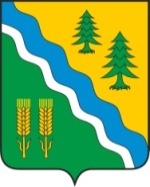 АДМИНИСТРАЦИЯ                                                                                              (ИСПОЛНИТЕЛЬНО-РАСПОРЯДИТЕЛЬНЫЙ ОРГАН  МУНИЦИПАЛЬНОГО ОБРАЗОВАНИЯ) –  АДМИНИСТРАЦИЯ КРИВОШЕИНСКОГО РАЙОНАул. Ленина, 26 с.Кривошеино, Томская область, 636300,  телефон: 2-14-90,  факс: 2-15-05                                                                                                                                                                                        Е-mail: kshadm@tomsk.gov.ru,  http://kradm.tomsk.ru , ОКПО 02377915, ИНН 7009001530 КПП 7009000131.05.2023г.									                    ИКМ-7Информацияо результатах проверки по соблюдению законодательства Российской Федерации и иных правовых актов о контрактной системе в сфере закупок товаров, работ, услуг для обеспечения нужд муниципального бюджетного дошкольного образовательного учреждения детский сад «Улыбка» села ПудовкиНа основании пункта 3 статьи 269.2 Бюджетного кодекса Российской Федерации, постановления Правительства Российской Федерации от 17.08.2020 № 1235 «Об утверждении федерального стандарта внутреннего государственного (муниципального) финансового контроля «Проведение проверок, ревизий и обследований и оформление их результатов»», распоряжения Администрации Кривошеинского района от 19 декабря 2022г. № 461-р «Об утверждении плана контрольных мероприятий внутреннего финансового контроля для муниципальных нужд Кривошеинского района на 2023 год», распоряжения Администрации Кривошеинского района  от 21 апреля 2023г. № 134-р «О проведении плановой проверки соблюдения законодательства Российской Федерации и иных правовых актов о контрактной системе в сфере закупок товаров, работ, услуг для обеспечения нужд  муниципального бюджетного дошкольного образовательного учреждения детский сад «Улыбка» села Пудовки» проведено плановое контрольное мероприятие по соблюдению законодательства Российской Федерации и иных правовых актов о контрактной системе в сфере закупок товаров, работ, услуг.Срок проведения контрольного мероприятия: 12 рабочих дней.Дата начала проведения контрольного мероприятия: 12 мая 2023г. Проверяемый период: 2021-2022г.Наименование объекта контроля: муниципальное бюджетное дошкольное образовательное учреждение детский сад «Улыбка» села Пудовки.В  ходе контрольного мероприятия установлены  следующие  нарушения:В результате проведенной плановой проверки соблюдения требований законодательства Российской Федерации и иных нормативных правовых актов о контрактной системе,  установлены следующие нарушения: 1)статья 38 Федерального закона от 05.04.2013 г. № 44-ФЗ «О контрактной системе в сфере закупок товаров, работ, услуг для обеспечения государственных и муниципальных нужд» в части не соответствие норм действующего законодательства;2)пункт 2 часть 12 статья 6 Федерального закона от 16 апреля 2022г. № 104-ФЗ       «О внесении изменений в отдельные законодательные акты Российской Федерации», пункта 2 части 13.1 статьи 34 Федерального закона от 05.04.2013 г. № 44-ФЗ «О контрактной системе в сфере закупок товаров, работ, услуг для обеспечения государственных и муниципальных нужд» в контрактах (договорах) срок оплаты указан с нарушением.